                                           Sabato 17 Marzo 2018*/**/*** ricognizione unicaIl comitato organizzatore NON RISPONDE di eventuali furti e/o danni subiti nei parcheggi o nelle scuderie.! PARCHEGGI E SCUDERIE NON CUSTODITI !MAGGIOREISEOInizio ore   8.006 anni4 anni * / 5 anni *A seguireA100 / A110 / A120 / A130 *Circa ore 9.30C 135 mistaA seguireC 140 tempoCirca ore 12.30C 130 fasi c. **A seguireC 125 fasi c.**Circa ore 14.30C 115 tempo ***A seguireB 110 tempo ***A seguireB 100 tempo ***A seguireB 90 prec. ***Circa  ore 15.20C 120 tempo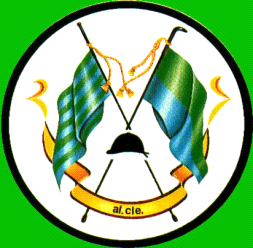 